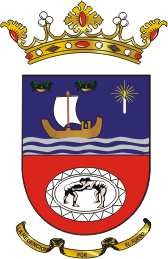 ANEXO DE BENEFICIOS FISCALES EN TRIBUTOS LOCALES PRESUPUESTOS 2021TRIBUTOSExistencia de beneficios fiscales voluntariosEstimación importe de beneficios fiscales obligatoriosEstimación importe beneficios fiscales voluntariosEstimación importe beneficios fiscales compensadospor la AGEIMPUESTOSImpuesto sobre Bienes Inmuebles de Naturaleza RústicaSi31.141,442.169,84-Impuesto sobre Bienes Inmuebles de Naturaleza UrbanaSi8.095,0258.352,89-Impuesto sobre Bienes Inmuebles de CaracterísticasEspecialesSi0128,05-Impuesto sobre Vehículos de Tracción MecánicaSi2.304,6447.779,60-Impuesto sobre el Incremento de Valor de los Terrenos deNaturaleza UrbanaSi0170.212,45-Impuesto sobre Actividades EconómicasNo1626,00-86.202,00Impuesto sobre construcciones, instalaciones y obras----TASASSi0900,00-CONTRIBUCIONES ESPECIALES----